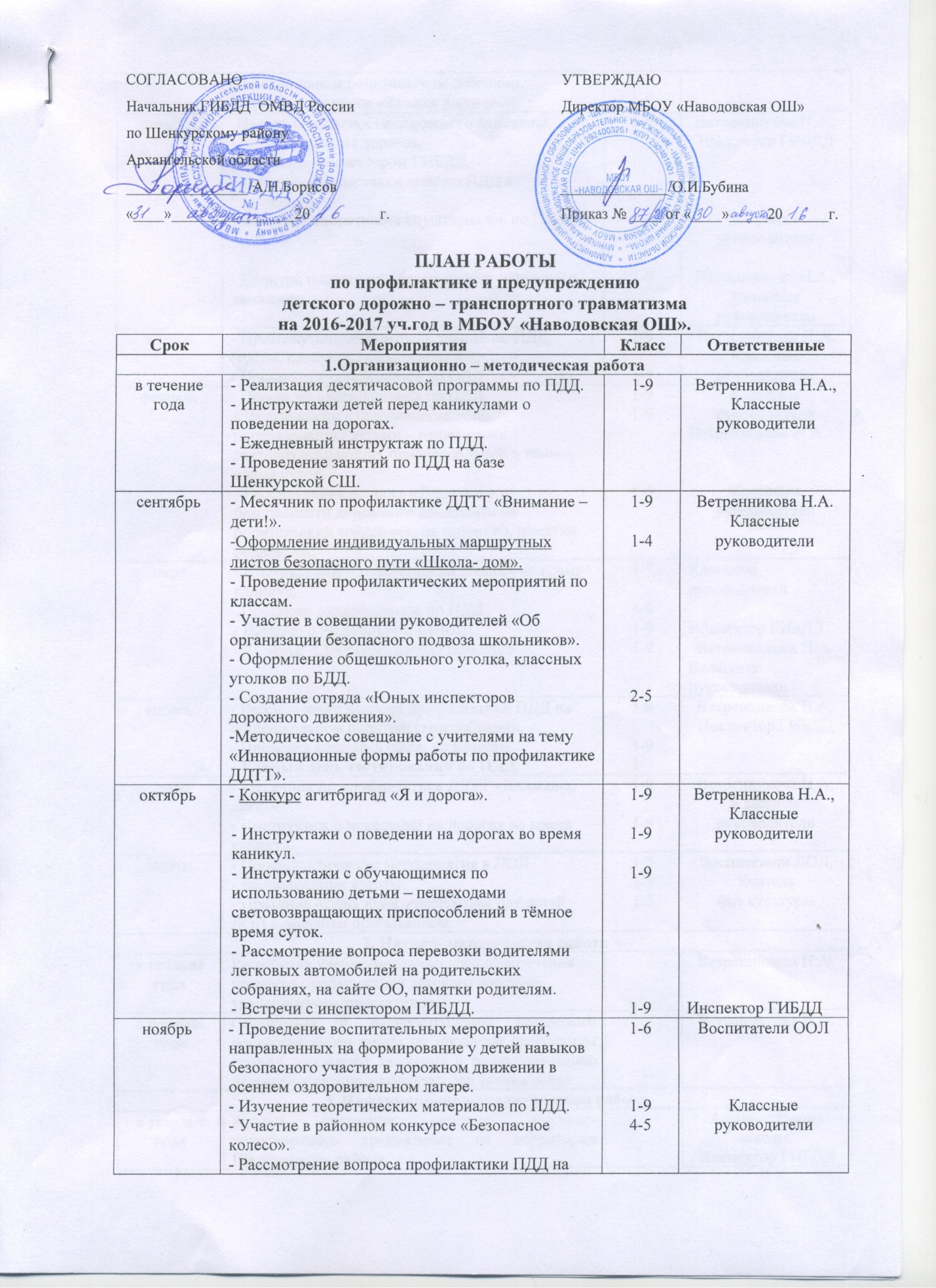 СОГЛАСОВАНО						УТВЕРЖДАЮНачальник ГИБДД  ОМВД России			              Директор МБОУ «Наводовская ОШ»по Шенкурскому районуАрхангельской области________________/А.Н.Борисов			                            ______________/О.И.Бубина«____»________________20_________г. 				Приказ № ____ от «____»_____20______г.ПЛАН РАБОТЫпо профилактике и предупреждениюдетского дорожно – транспортного травматизмана 2016-2017 уч.год в МБОУ «Наводовская ОШ».СрокМероприятияКлассОтветственные1.Организационно – методическая работа1.Организационно – методическая работа1.Организационно – методическая работа1.Организационно – методическая работав течение года- Реализация десятичасовой программы по ПДД.- Инструктажи детей перед каникулами о поведении на дорогах.- Ежедневный инструктаж по ПДД.- Проведение занятий по ПДД на базе Шенкурской СШ.1-9Ветренникова Н.А.,Классные руководителисентябрь- Месячник по профилактике ДДТТ «Внимание – дети!».-Оформление индивидуальных маршрутных листов безопасного пути «Школа- дом».- Проведение профилактических мероприятий по классам.- Участие в совещании руководителей «Об организации безопасного подвоза школьников».- Оформление общешкольного уголка, классных уголков по БДД.- Создание отряда «Юных инспекторов дорожного движения».-Методическое совещание с учителями на тему «Инновационные формы работы по профилактике ДДТТ».1-91-42-5Ветренникова Н.А.Классные руководителиоктябрь- Конкурс агитбригад «Я и дорога».- Инструктажи о поведении на дорогах во время каникул.- Инструктажи с обучающимися по использованию детьми – пешеходами световозвращающих приспособлений в тёмное время суток.- Рассмотрение вопроса перевозки водителями легковых автомобилей на родительских собраниях, на сайте ОО, памятки родителям.- Встречи с инспектором ГИБДД.1-91-91-91-9Ветренникова Н.А.,Классные руководителиИнспектор ГИБДДноябрь- Проведение воспитательных мероприятий, направленных на формирование у детей навыков безопасного участия в дорожном движении в осеннем оздоровительном лагере.- Изучение теоретических материалов по ПДД.- Участие в районном конкурсе «Безопасное колесо».- Рассмотрение вопроса профилактики ПДД на общешкольном родительском собрании.-Беседы по классам «Зимняя дорога».1-61-94-51-9Воспитатели ООЛКлассные руководителидекабрь-Неделя безопасности дорожного движения.- безопасность на дорогах,- встречи с инспектором ГИБДД,- организация выставки книг по ПДД в библиотеке.- Изучение теоретических материалов по ПДД.- Конкурс плакатов по безопасности дорожного движения.1-91-91-9Ветренникова Н.А.,Инспектор ГИБДДКлассные руководителиВетренникова Н.А.,Классные руководителиянварь- Промежуточный контроль знаний по ПДД (тесты, конкурсы, кроссворды и др.).- Просмотр видеофильмов по ПДД.1-91-9Ветренникова Н.А.Классные руководителифевраль- Просмотр видеофильмов по ПДД.- Инструктажи с обучающимися по использованию детьми – пешеходами световозвращающих приспособлений в тёмное время суток.- Рассмотрение вопроса «Родителям о безопасности дорожного движения» на родительских собраниях, на сайте ОО, памятки родителям.1-91-91-9Классные руководителиВетренникова Н.АКлассные руководителимарт- Инструктажи о поведении на дорогах во время каникул.- Просмотр видеофильмов по ПДД.- Встречи с инспектором ГИБДД.- Конкурс «Дорожная скорая помощь» 1-91-91-91-9Классные руководителиИнспектор ГИБДДВетренникова Н.А.Классные руководителиапрель- Рассмотрение вопроса профилактики ПДД на общешкольном родительском собрании.- Проверка классных часов по классам.- Единый день тестирования по ПДД.1-91-91-9Ветренникова Н.А,Инспектор ГИБДДмай- Месячник по профилактике ДДТТ «Внимание – дети!».- Инструктаж о поведении на дорогах во время каникул.1-91-9Ветренникова Н.А,Классные руководителииюнь- Профилактические мероприятия в ЛОЛ.- Велосипедные старты.- Праздник «День юного пешехода» для детей ЛОЛ с дневным пребыванием.1-51-51-5Воспитатели ЛОЛ,Учитель физ.культуры2. Научно- методическая работа2. Научно- методическая работа2. Научно- методическая работа2. Научно- методическая работав течение годаРазработка учебно-методического обеспечения процесса профилактики детского дорожно-транспортного травматизма.Ветренникова Н.А.в течение годаОбобщение и распространение передового педагогического опыта по проблеме пропаганды правил дорожного движения и предупреждению детского дорожно-транспортного травматизма.Ветренникова Н.А.3. Информационно-аналитическая работа3. Информационно-аналитическая работа3. Информационно-аналитическая работа3. Информационно-аналитическая работав течение годаАнализ состояния детского дорожно-транспортного травматизма на территории Шенкурского района.Доведение информации до классных руководителей и учителей-предметников.Администрация школы,Инспектор ГИБДДв течение годаАнализ каждого конкретного случая ДТП с участием детей на родительских собраниях, совещаниях при директоре.Администрация школы,Инспектор ГИБДДв течение годаОсуществление мониторинга детского дорожно-транспортного травматизма с обучающимися  школы.Ветренникова Н.А.4. Информационно- просветительская работа4. Информационно- просветительская работа4. Информационно- просветительская работа4. Информационно- просветительская работав течение годаОсвещение вопросов профилактики детского дорожно-транспортного травматизма на совещаниях, педагогических советах, школьных родительских собраниях.Инспектор ГИБДД,Ветренникова Н.А.в течение годаРаспространение брошюр, плакатов, листовок, памяток по безопасности дорожного движения.Классные руководителив течение годаОформление уголка ПДД, стендов с наглядной агитацией по безопасности дорожного движения.Ветренникова Н.А.в течение годаПроведение инструктажей по ПДД с обучающимися и педагогами на каждый выход и выезд обучающихся на экскурсии и другие массовые мероприятия за пределы школы с обязательной записью в журнале по технике безопасности.Ветренникова Н.А.5. Профилактическая работав течение годаПроведение профилактической работы с обучающимися, родителями и педагогическими коллективами по фактам дорожно-транспортных происшествий с участием детей: тематические классные часы, ежедневные инструктажи «Минутка», родительские собрания по проблеме обеспечения безопасности детей на дорогах, в том числе в период школьных каникул.Инспектор ГИБДД,Ветренникова Н.А.в течение годаПроведение практических занятий с детьми по разработке безопасных маршрутов движения обучающихся из дома в школу и обратно.Инспектор ГИБДД,Ветренникова Н.А.